                    R  O  M  Â  N  I  A					                                                                                                                                           Nesecret           MINISTERUL AFACERILOR INTERNE                                            Târgovişte                                                                                                                            Nr. 201119 /22.02.2024    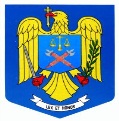    INSPECTORATUL DE  POLIŢIE  JUDEŢEAN                      DAMBOVITA                                   A P R O B                                                     POSTAREA                                                                                                  PE SITE-UL INSTITUŢIEI                                                                          p. INSPECTOR -ŞEF                                                                            Comisar-şef de poliţie                                                                                                Ion –Viorel  POLEXEA N U N ŢCandidatii având codul de  identificare 200968 si 200967, inscrisi la concursul de ocupare  a functiilor vacante de Şef post I la Posturile de Poliție Comunale Ciocanesti si Crevedia, vor sustine evaluarea psihologica in data de 23.02.2024, ora 08.15, la sediul Institutului de Studii pentru Ordine Publica al M.A.I din municipiul Bucuresti, strada Soseaua Oltenitei, nr.158-160. Candidatii  nominalizati  vor  avea asupra lor  un act de identitate valabil si pix de culoare albastra.Nu este permis accesul candidatilor cu telefonul mobil  in sala de testare.SEFUL SERV.RESURSE UMANE                                                                              SECRETARUL COMISIEI  DE CONCURS                     Documentul original, semnat si stampilat, se afla la Serviciul Resurse Umane                                                                          